实训室论证建设申报说明管理员操作手册V1.0  2019-11-05登录系统方法一： 直接访问新版教务系统网址：http://jwc.xmxc.com/方法二：访问学校官网http://www.xmxc.com/  点击信息门户 ，进入学校信息门户，然后点击教务系统，进入学校的新版教务系统。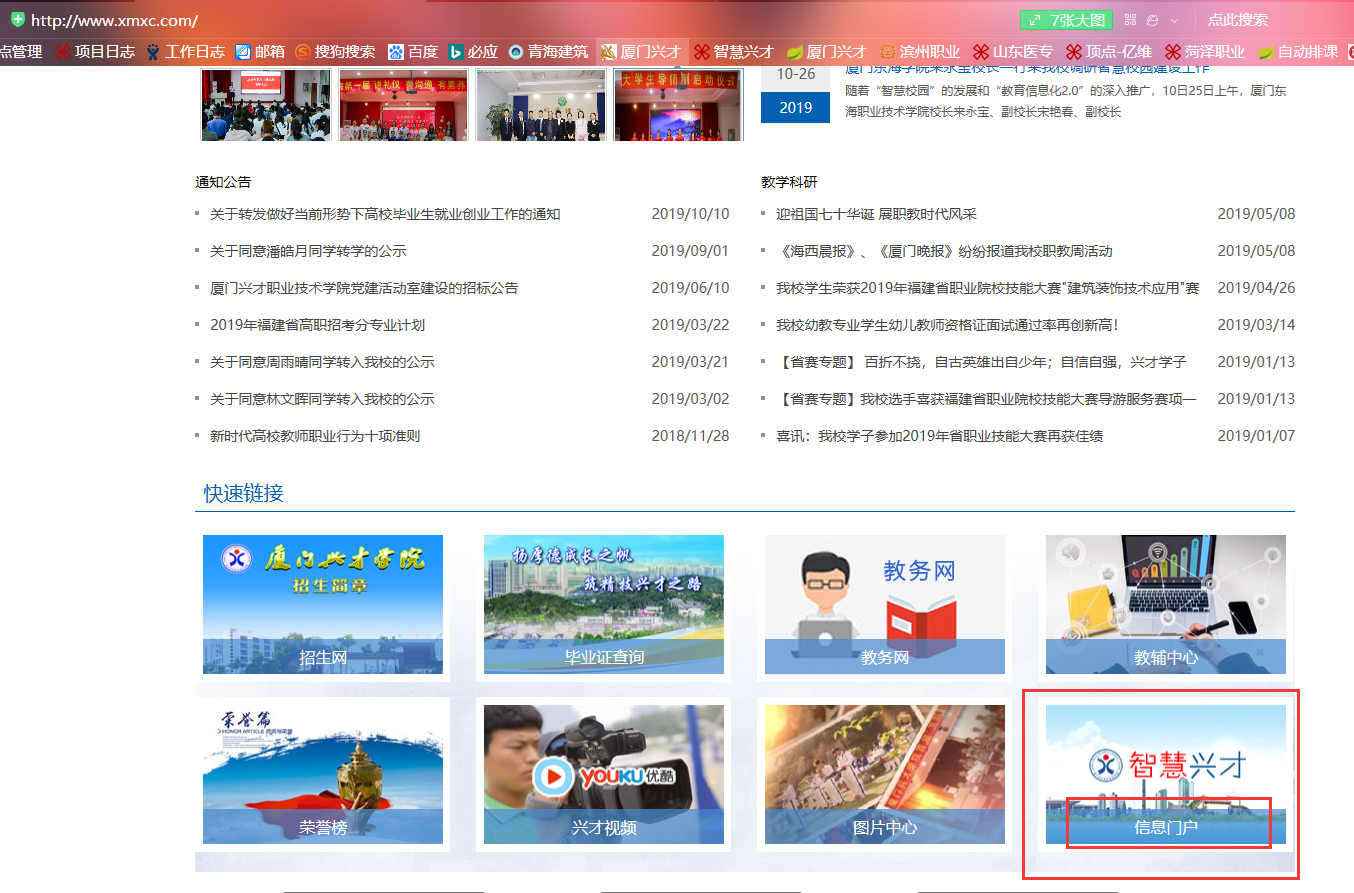 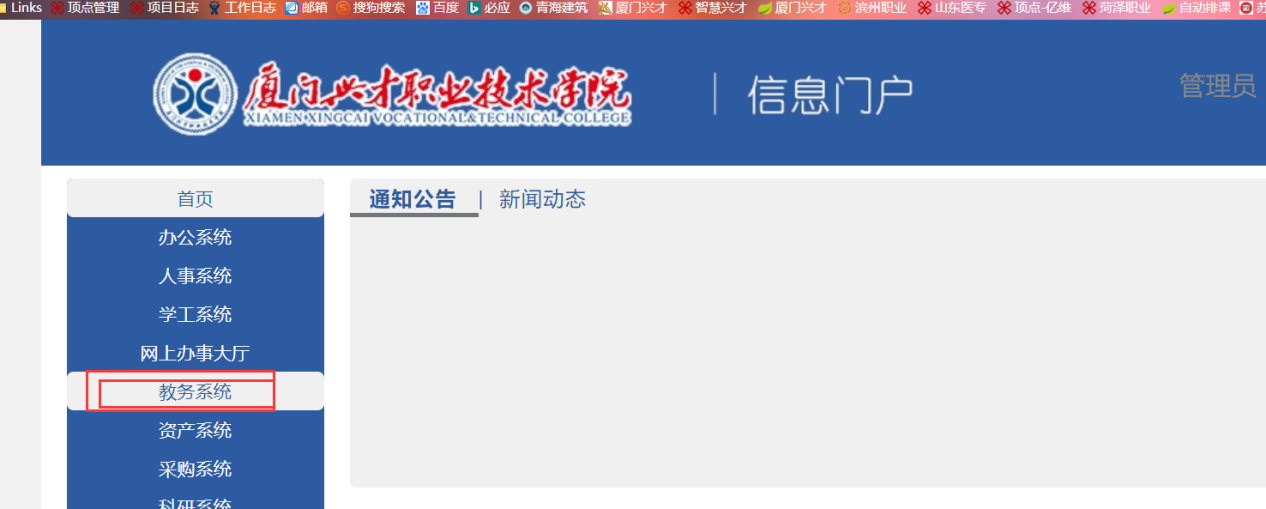 实训室论证建设查看、打印实训室管理--》实训室论证--》论证建设申报（负责人）根据申报单位筛选查看管理 全校不同单位申请的论证报告流程跟踪：点击流程跟踪可以查看流程的审批步骤、当前状态导出：可以Excel导出论证报告预览打印：按格式打印或导出论证报告（可导出成word、pdf等）修改： 管理员修改论证报告 批量删除：勾选删作废的除论证报告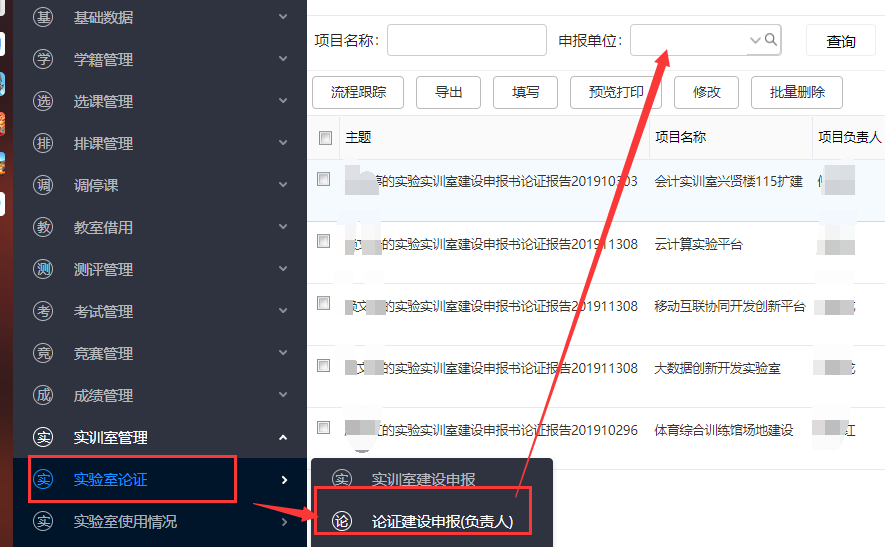 实训室建设计划简明表实训室管理--》实训室论证--》实训室建设计划简明表可以按项目导出 实训室建设计划简明表 或导出全部数据Excel筛选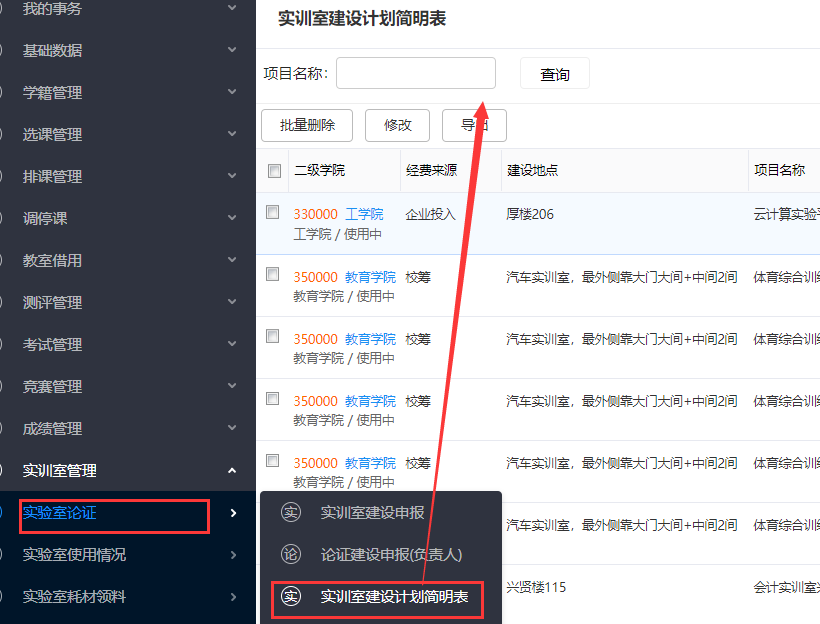 日志管理实训室管理--》实训室论证--》日志管理管理员可以在此菜单，管理员所有项目的日志填写情况，可以修改，删除对应的日志记录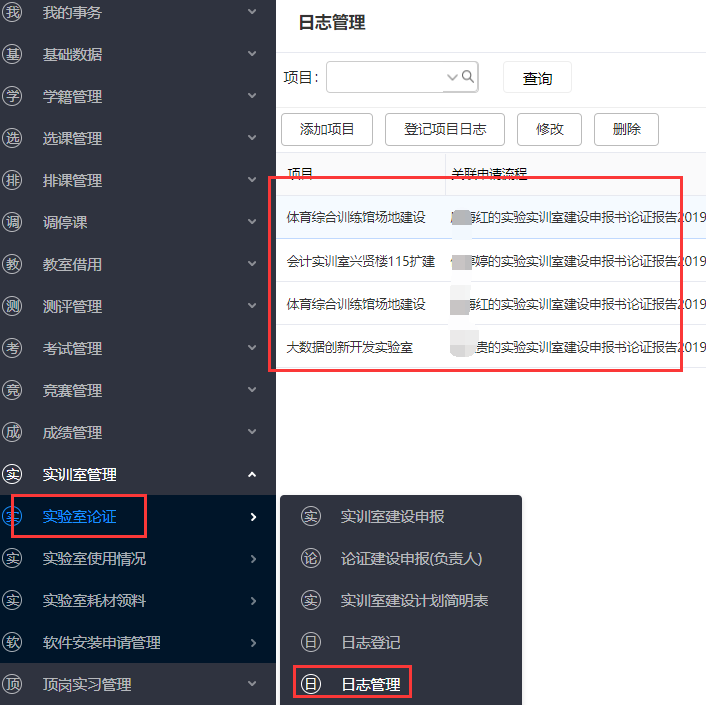 实训室耗材领用登记实训室管理--》实训室耗材领料--》实训室耗材领用登记管理员可在菜单登记 实训室耗材领用情况登记：登记耗材信息批量删除：勾选删除登记的领用记录修改：修改登记的耗材信息。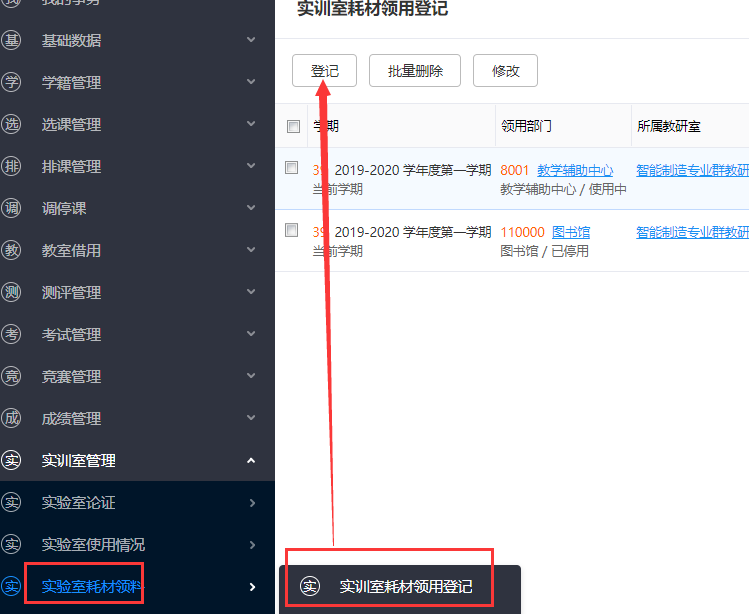 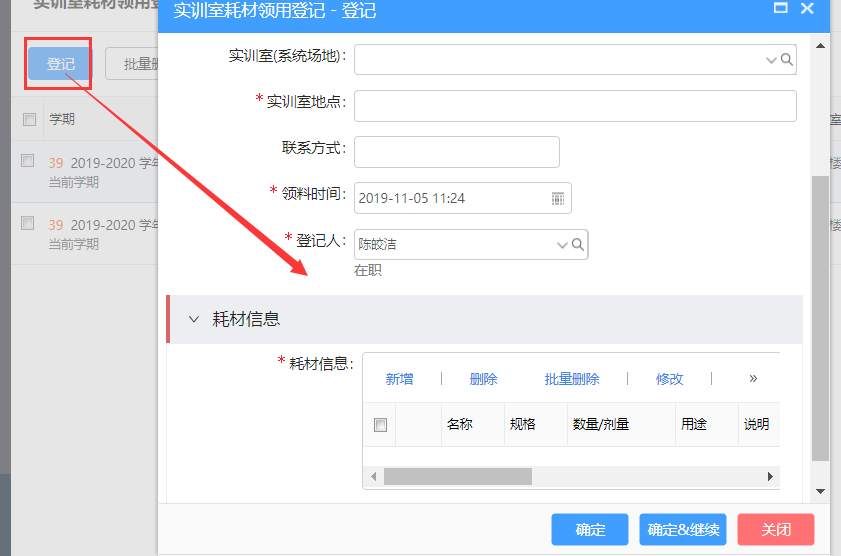 实训室耗材领用登记一览表实训室管理--》实训室耗材领料--》实训室耗材领用登记一览表登记的耗材信息可以在此菜单统一导出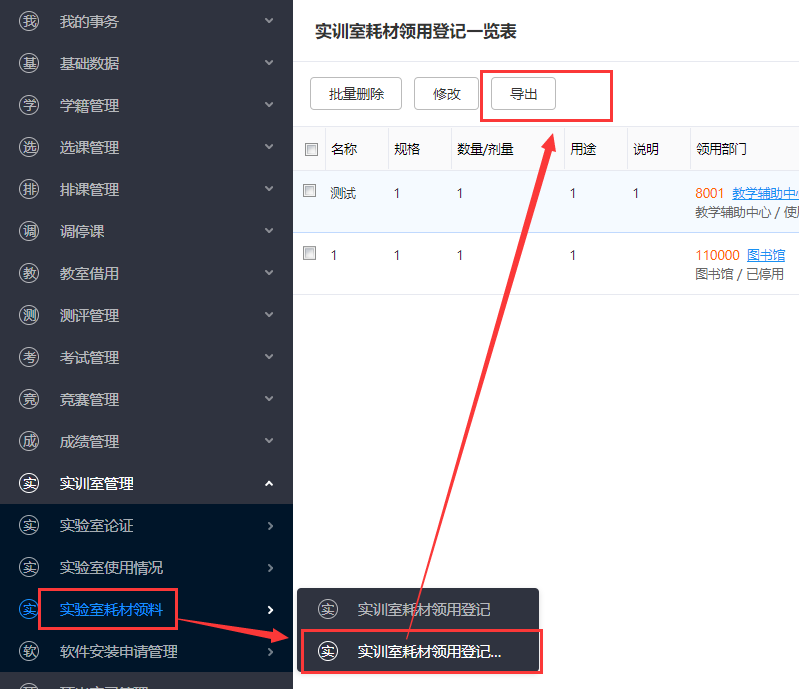 退回论证建申请操作点击流程中心 如下图所示图标查看流程的 步骤明细  或 流程图  红色图标所在位置表示流程当前的步骤点击详细信息（默认展示）  右下角 有退回按钮， 点击按钮执行退回操作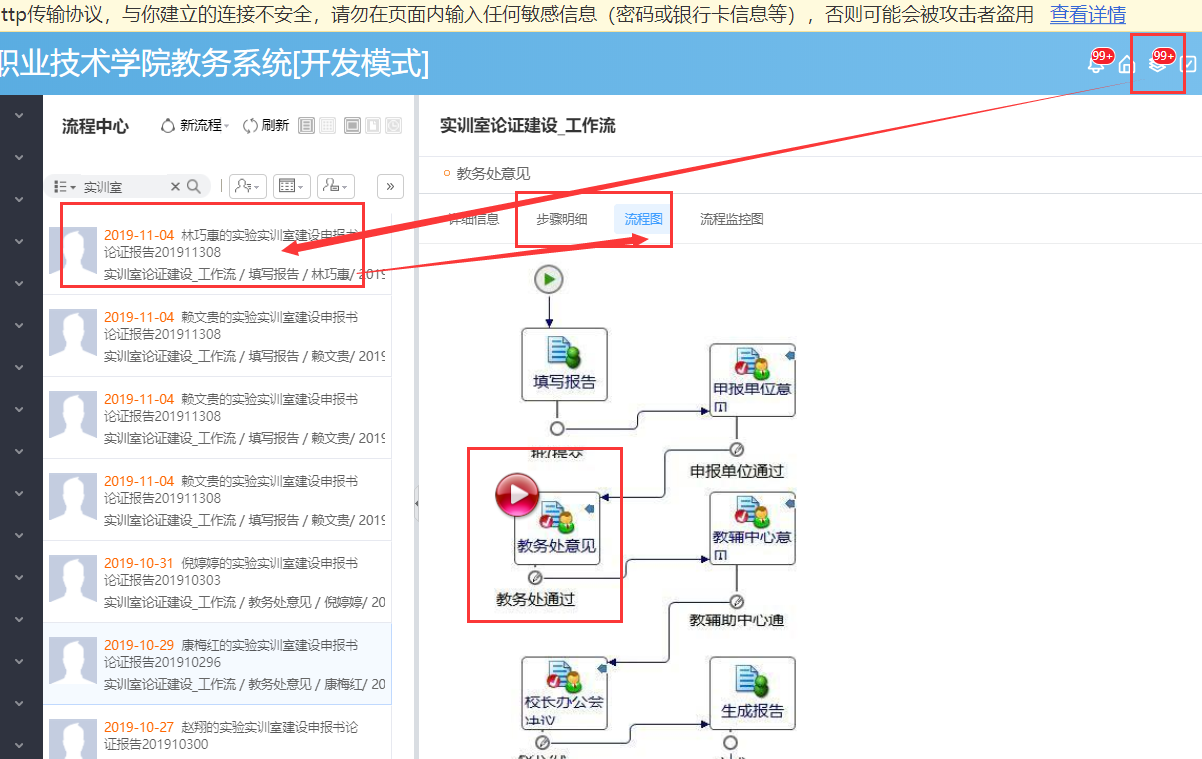 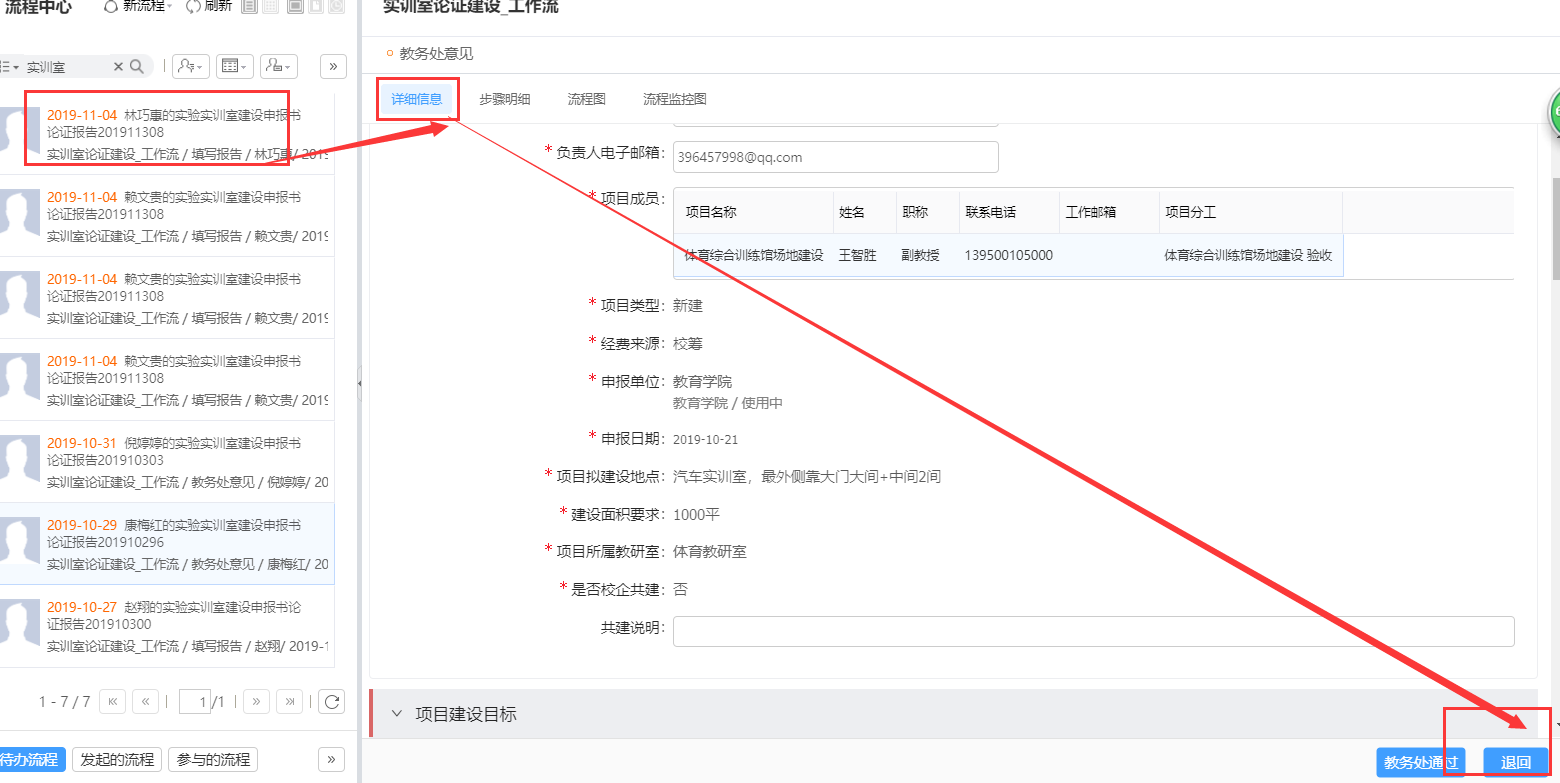 